ПРАВИТЕЛЬСТВО РЕСПУБЛИКИ ТЫВА
ПОСТАНОВЛЕНИЕТЫВА РЕСПУБЛИКАНЫӉ ЧАЗАА
ДОКТААЛот 24 июля 2023 г. № 546г. КызылОб определении единственного поставщика (подрядчика, исполнителя) на выполнение монтажных работ объекта на объектеВ соответствии с частью 2 статьи 15 Федерального закона от 8 марта 2022 г.      № 46-ФЗ «О внесении изменений в отдельные законодательные акты Российской     Федерации», частью 1 статьи 93 Федерального закона от 5 апреля 2013 г. № 44-ФЗ   «О контрактной системе в сфере закупок товаров, работ, услуг для обеспечения             государственных и муниципальных нужд», постановлением Правительства Республики Тыва от 18 марта 2022 г. № 119 «О случаях осуществления закупок товаров, работ, услуг для государственных и (или) муниципальных нужд у единственного поставщика (подрядчика, исполнителя) и порядке их осуществления» и на основании протокола заседания Комиссии по определению единственного поставщика  в условиях необходимости защиты национальных интересов Российской Федерации в связи с недружественными действиями иностранных государств и международных организаций от 11 июля 2023 г. № 06-07-131/23-1 Правительство Республики Тыва                         ПОСТАНОВЛЯЕТ: 1. Предоставить право заказчику – государственному бюджетному учреждению «Управление спортивных мероприятий и хозяйственной деятельности Министерства спорта Республики Тыва» осуществить закупку у единственного поставщика – общества с ограниченной ответственностью «Тапса-98» на следующих условиях:1) предмет контракта – выполнение монтажных работ «Умной» спортивной площадки на территории МБОУ СОШ № 12 г. Кызыла, расположенной по адресу: Республика Тыва, г. Кызыл, ул. Колхозная, д. 67»;2) предельный срок, на который заключается контракт, – 31 августа 2023 г.;3) единственный поставщик – общество с ограниченной ответственностью «Тапса-98» – имеет возможность привлечь к исполнению контракта субподрядчиков и соисполнителей;4) объем исполнения единственным поставщиком – обществом с ограниченной ответственностью «Тапса-98» – своих обязательств по контракту лично должен составлять не менее 25 процентов;5) требования обеспечения исполнения контракта не установлено.2. Государственному бюджетному учреждению «Управление спортивных мероприятий и хозяйственной деятельности Министерства спорта Республики Тыва» не позднее 3 рабочих дней со дня, следующего за днем заключения контракта, направить уведомление о закупке в орган исполнительной власти Республики Тыва, уполномоченный на осуществление контроля в сфере закупок, и в Управление Федеральной антимонопольной службы по Республике Тыва, не позднее 5 дней со дня, следующего за днем заключения контракта, – в прокуратуру Республики Тыва.3. Разместить настоящее постановление на «Официальном интернет-портале правовой информации» (www.pravo.gov.ru) и официальном сайте Республики Тыва в информационно-телекоммуникационной сети «Интернет».4. Настоящее постановление вступает в силу со дня его подписания. Первый заместитель Председателя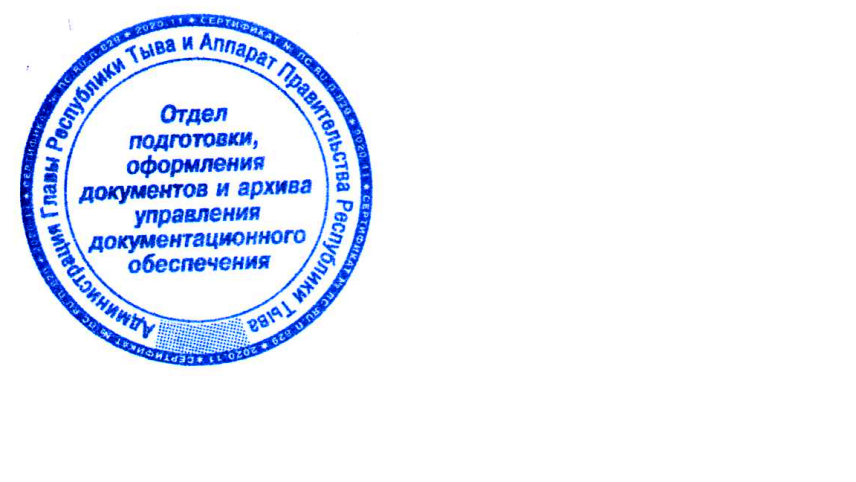  Правительства Республики Тыва                                                                     В. Донских